ANGLICKÝ JAZYKVážení rodiče a milí žáci, jako první Vám posílám velké poděkování za Vaši spolupráci a všechny domácí úkoly, které jste mi opět zaslali. Omlouvám se těm, kterým odpovídám se zpožděním, ale k Vašim emailům a domácím úkolům se dostávám postupně. Snažím se ale, abyste měli zpětnou vazbu všichni co nejdříve. Na základě vypracovaných domácích úkolů od Vás pak připravuji práci na další týden. Tento „pracovní“ týden je kratší. Snažila jsem se to proto ve své přípravě také zohlednit. Nezapomněla jsem ani na Čarodějnice (30. dubna – 30th April), které jsem do úkolů na tento týden také vložila. Doufám, že vás bude „čarodějnický“ úkol bavit .Jen pro připomenutí – materiály, které byste měli mít k dispozici:Poslechy k učebnici - ke stažení: https://uloz.to/file/1XA1X7jQiB8B/hello-kids-5-mp3-zipNaskenované stránky pracovního sešitu (pokud žáci nemají doma svůj pracovní sešit)Řešení pracovního sešitu, které by mohlo při domácím studiu pomoci. Povinný úkol k odevzdání:termín zadání:  pondělí 27. 4. 2020termín odevzdání: pátek 1. 5. 2020** Ráda bych, aby si žáci nechávali víkendy na relaxaci a odpočinek. Pokud se Vám ale z jakéhokoliv důvodu nepodaří termín odevzdání splnit, není problém zaslat úkol později. T: I´ll be there – Budu tamKdyž se podíváte na téma tohoto týdne (T: I´ll be there – Budu tam), mohou vás překvapit dvě „´ll“ vedle sebe. Není to ale nic jiného, než zkrácený tvar slovesa „will“, díky kterému v angličtině vyjádříme budoucnost:„will + sloveso“I will be = I´ll be (zkráceně) = Já buduI will play = I´ll play (zkráceně) = Já budu hrátGramatika – vysvětlení:Budoucí čas (prostý) je čas, kterým v angličtině vyjádříme neplánovanou budoucnost (často naše momentální rozhodnutí). Sloveso „will“ má ve všech osobách stejný tvar: „will“ – zkráceně: „´ll“:Zápor v budoucím čase jednoduše vytvoříme přidáním „not“, tzn. „will + not“ = zkráceně: „won´t“.Ráda bych, abyste používali zkrácený tvar v kladné i záporné větě.Úkol č. 1: Vystřihněte a nalepte si tyto dvě tabulky do školního sešituPokud školní sešit nemáte, dejte si tyto tabulky ke všem úkolům, které jste dělali na volné listy. Kdo chce, může si tabulky do sešitu či na list opsat. Podobnou tabulku naleznete také v učebnici na str. 45/4.Úkol č. 2: Zkuste z těchto slov vytvořit kladné (positive) a záporné (negative) věty v budoucím čase (nemusíš překládat do češtiny) Vzor:they/help/mePositive: They will help me. = They´ll help me. (Oni mi budou pomáhat)Negative: They won´t help me. (Oni mi nebudou pomáhat)Tom/sit/therePositive: Negative: my mum/work/in the gardenPositive: Negative: I/learn/GermanPositive: Negative: you/jump/on the trampolinePositive: Negative: we/be/friendsPositive: Negative: Jak ti to šlo? Vybarvi smajlíka: 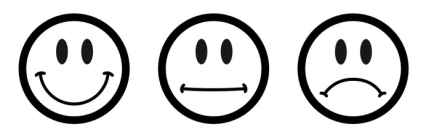 Úkol č. 3: Učebnice str. 44/1 + slovíčka dole na str. 44 a 45Poslechněte (nahrávka č. 59), přečtěte a zkuste přeložit text. Všimněte si přitom použití budoucího času (sloveso „will + sloveso/won´t + sloveso“). Úkol č. 4: Pracovní sešit str. 44/1, 2 + 45/4, 7 (podle zadání)cv. 1, 4 – podle zadánícv. 2: Pokuste se spojit věty tak, jak byste reagovali:There is no bread in the cupboard. – I´ll get some from the shop.Ve skříni není žádný chleba. – Koupím (dostanu) ho v obchodě.You don´t like this soup. – I won´t eat it.Nemáš rád tuto polévku. – Nebudu ji jíst.cv. 7: Pokuste se spojit věty tak, jak k sobě patří.Namalujte mi prosím do pracovního sešitu vedle těchto cvičení jednoduchého smajlíka podle toho, jak vám to šlo. Děkuji!T: Winnie the witch – Čarodějnice Winnie Protože ve čtvrtek 30. dubna (30th April) jsou „Čarodějnice“, jednu jsem pro Vás připravila i do angličtiny:Look at the picture. This is Winnie. She is a witch. She has got a cat. His name is Wilbur.Čarodějnický úkol č. 1: Poslechněte si písničku Winnie´s Song. Kdo chce, může obrázek vybarvit.Odkaz na youtube: https://www.youtube.com/watch?v=0KvDF4F5GYw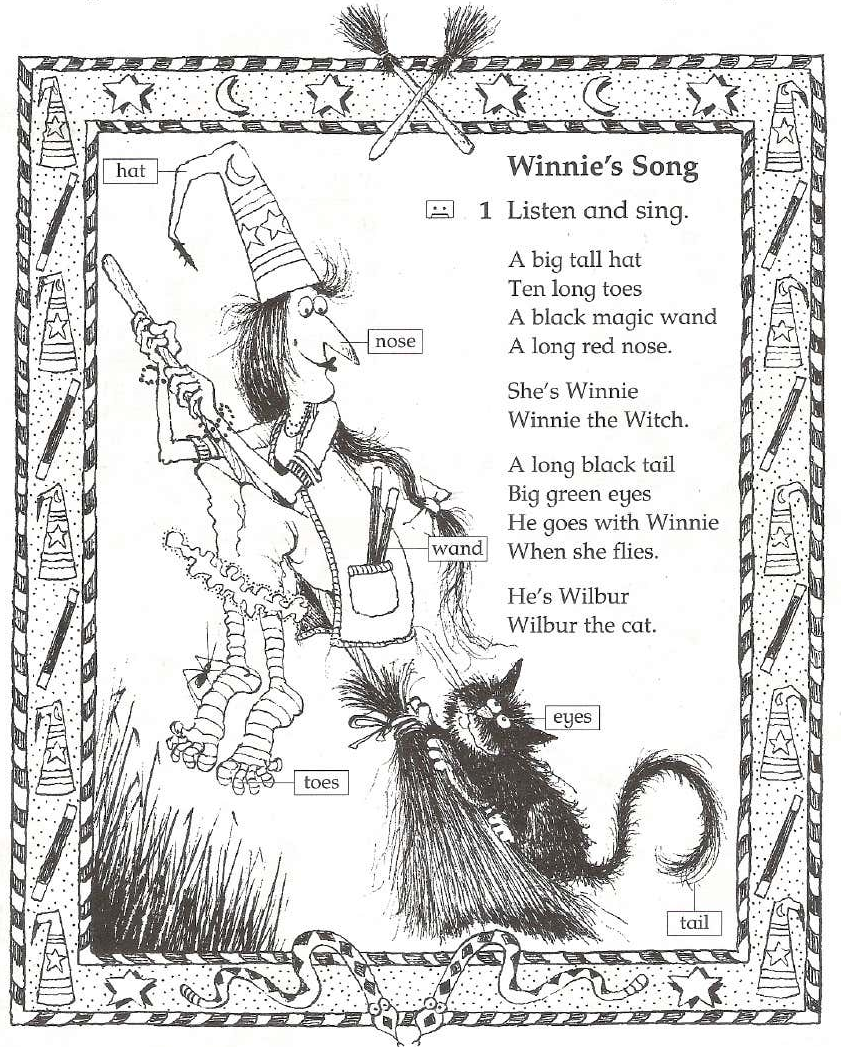 Čarodějnický úkol č. 2: 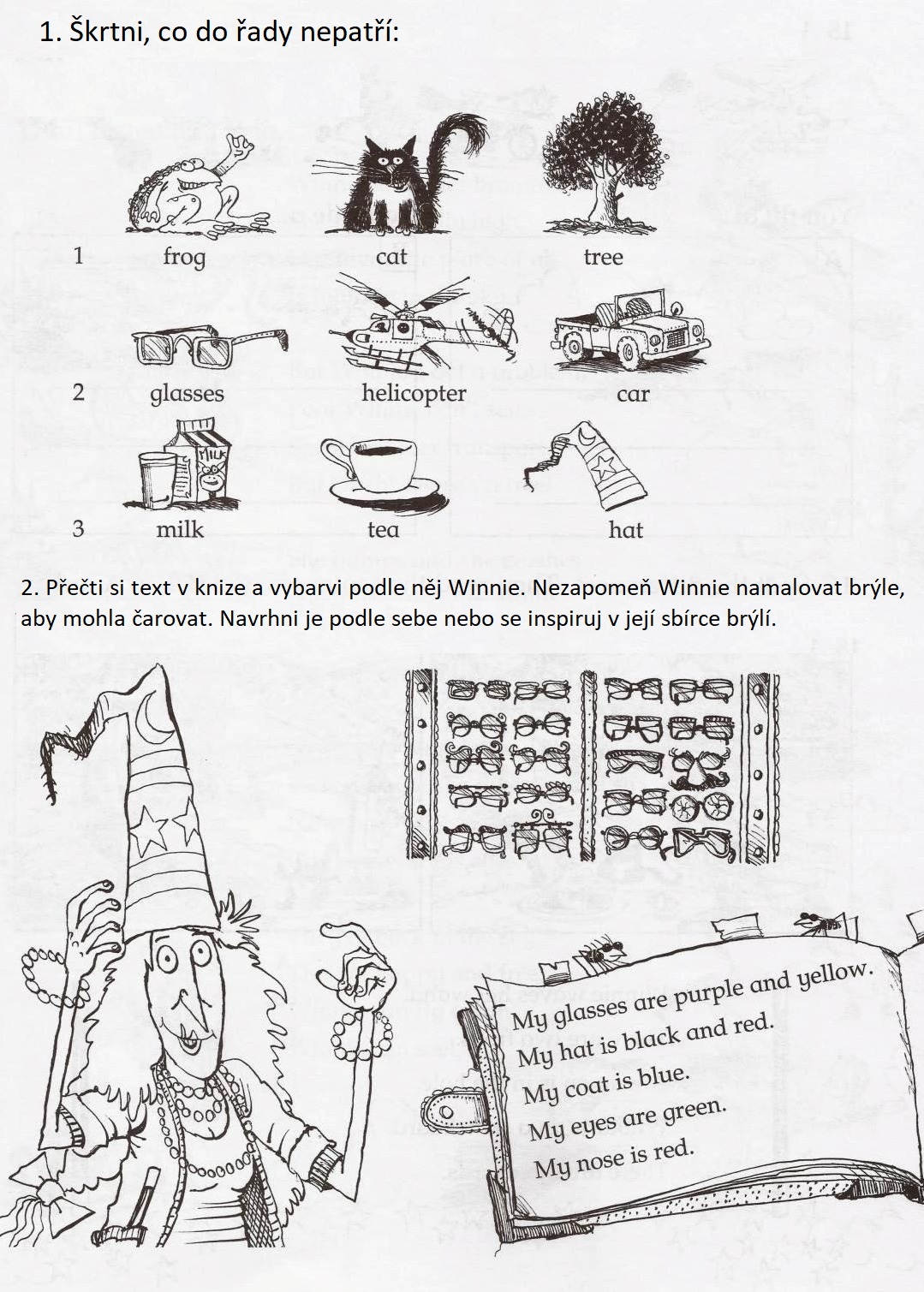 Čarodějnický úkol č. 3 – dobrovolný : Draw a new hat for Winnie (Nakresli nový klobouk pro Winnie):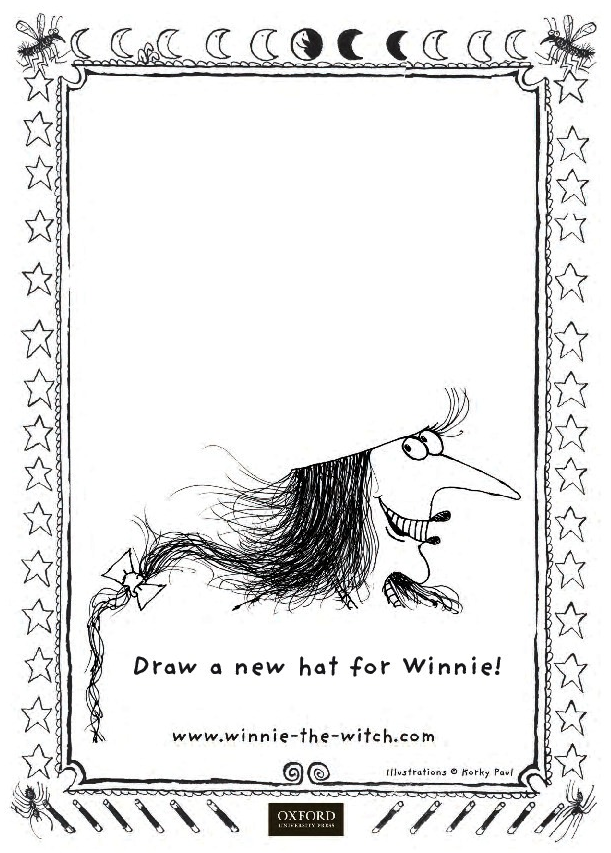 Vypracované úkoly a cvičení v pracovním sešitě zašlete prosím na email: zuzana.kasova@zsuj.cz nebo přes messenger (facebook – Zuzana Kašová). Do předmětu emailu napište prosím: jméno žáka. Můžete psát přímo do wordu nebo vypracovaný úkol vyfotit tak, jak jste zvyklí.Děkuji Zuzana KašováPS: Užívejte si krásné počasí, ale buďte na sebe opatrní !I will playI´ll playjá budu hrátyou will playyou´ll playty budeš hráthe, she, it will playhe, she, it´ll playon, ona ono bude hrátwe will playwe´ll playmy budeme hrátyou will playyou´ll playvy budete hrátthey will playthey´ll playoni budou hrátI will not playI won´t playjá nebudu hrátyou will not playyou won´t playty nebudeš hráthe, she, it will not playhe, she, it won´t  playon, ona ono nebude hrátwe will not playwe won´t playmy nebudeme hrátyou will not playyou won´t playvy nebudete hrátthey will  not playthey won´t playoni nebudou hrát